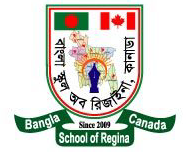 Teaching OpportunityWe are looking for Saskatchewan Bangladeshi community people who are willing to start teaching career in one of the Canadian leading Bangla Language School “Bangla School of Regina”. The job details are as follows:Position:School teacher for beginners, intermediate and advanced levels teaching.One year contractDuties and Responsibilities:A passionate for teaching and excellent in Bengali language teaching. Duties and responsibilities will be the weekly 2-hour commitment on every Sunday (excluding holidays)Effectively and efficiently teaching students by using teaching tools within a classroom environmentFulfill language teaching objectives according to the school curriculumExcellent leading and managing capacity to organize various Bangladeshi cultural programsRequirements:A successful candidate will be able to communicate and motivate parents as well as community people to engage with schoolStrong language skill in Bangla languageImpressive personally to engage with community peopleCreativity and having experience in leading cultural programsPrevious teaching experience will be an asset Must have Saskatchewan driving license (Class 5) and good standing on driving within the city Honorarium:NegotiableDue date:November 25th, 2018All interested candidates may forward cover letter and resume addressing to Principal, Bangla School of Regina, in confidence to, info@banglaschoolregina.ca.Only prospective applicants will be contacted.